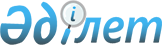 2013-2015 жылдарға арналған аудандық бюджет туралы
					
			Күшін жойған
			
			
		
					Шығыс Қазақстан облысы Тарбағатай аудандық мәслихатының 2012 жылғы 21 желтоқсандағы N 9-2 шешімі. Шығыс Қазақстан облысының Әділет департаментінде 2013 жылғы 03 қаңтарда N 2798 болып тіркелді. Күші жойылды (Тарбағатай аудандық мәслихаты аппаратының 2014 жылғы 08 қаңтардағы N 3 хаты)      Ескерту. Күші жойылды (Тарбағатай аудандық мәслихаты аппаратының 08.01.2014 N 3 хаты).      РҚАО ескертпесі.

      Құжаттың мәтінінде түпнұсқаның пунктуациясы мен орфографиясы сақталған.

      2008 жылғы 4 желтоқсандағы Қазақстан Республикасының Бюджет кодексінің 73, 75-баптарына, «Қазақстан Республикасындағы жергілікті мемлекеттік басқару және өзін-өзі басқару туралы» 2001 жылғы 23 қаңтардағы Қазақстан Республикасының Заңының 6-бабының 1-тармағының 1) тармақшасына, «2013-2015 жылдарға арналған облыстық бюджет туралы» 2012 жылғы 7 желтоқсандағы Шығыс Қазақстан облыстық мәслихатының № 8/99-V (нормативтік құқықтық актілерді мемлекеттік тіркеу Тізілімінде 2781 нөмірімен тіркелді) шешіміне сәйкес Тарбағатай аудандық мәслихаты ШЕШТІ:



      1. 2013-2015 жылдарға арналған аудандық бюджет тиісінше 1, 2 және 3 қосымшаларға сәйкес, соның ішінде 2013 жылға мынадай көлемдерде бекітілсін:

      1) кірістер – 5 725 020,8 мың теңге, соның ішінде:

      салықтық түсімдер – 525 989,0 мың теңге;

      салықтық емес түсімдер – 13 472,0 мың теңге;

      негізгі капиталды сатудан түсетін түсімдер – 1 936,0 мың теңге;

      трансферттердің түсімдері – 5 183 623,8 мың теңге;

      2) шығындар – 5 738 489,2 мың теңге;

      3) таза бюджеттік кредит беру – 22 430,0 мың теңге;

      бюджеттік кредиттер – 25 965,0 мың теңге;

      бюджеттік кредиттерді өтеу – 3 535,0 мың теңге; 

      4) қаржы активтерімен жасалатын операциялар бойынша сальдо – 20 351,0 мың теңге, соның ішінде:

      қаржы активтерін сатып алу – 20 351,0 мың теңге;

      5) бюджет тапшылығы (профициті) – - 22 430,0 мың теңге;

      6) бюджет тапшылығын қаржыландыру (профицитін пайдалану) – 22 430,0 мың теңге;

      қарыздар түсімі – 25 965,0 мың теңге;

      қарыздарды өтеу – 3 535,0 мың теңге;

      бюджет қаражатының пайдаланатын қалдықтары – 33 819,4 мың теңге.

      Ескерту. 1-тармақ жаңа редакцияда - Тарбағатай аудандық мәслихатының 12.12.2013 № 17-2 (01.01.2013 бастап қолданысқа енгізіледі) шешімімен.



      2. «2013-2015 жылдарға арналған облыстық бюджет туралы» 2012 жылғы 7 желтоқсандағы Шығыс Қазақстан облыстық мәслихатының № 8/99-V (нормативтік құқықтық актілерді мемлекеттік тіркеу Тізілімінде 2781 нөмірімен тіркелген) шешіміне сәйкес аудан бюджеті үшін 2013 жылға арналған әлеуметтік салық, төлем көзінен ұсталатын жеке табыс салығы, төлем көзінен ұсталмайтын жеке табыс салығы бойынша кірістерді бөлу нормативтері 100 пайыз мөлшерінде ескерілсін.



      3. Аудандық қазынашылық басқармасы 2013 жылғы 1 қаңтардан бастап тиісті бюджеттерге кірістер сомасын есепке алуды белгіленген нормативтер бойынша жүргізсін.



      4. 2013 жылға арналған аудандық бюджетте облыстық бюджеттен берілетін субвенция көлемі – 3 344 787,0 мың теңге сомасында белгіленгені ескерілсін.



      5. Қазақстан Республикасы Еңбек кодексінің 238-бабының 2, 3-тармақтарына сәйкес ауылдық (селолық) жерлерде жұмыс істейтін денсаулық сақтау, әлеуметтік қамсыздандыру, білім беру, мәдениет және спорт салалары азаматтық қызметшілеріне бюджет қаражаты есебінен лауазымдық жалақылары мен тарифтік ставкалары қызметтің осы түрлерімен қалалық жағдайларда шұғылданатын азаматтық қызметшілердің жалақыларымен және ставкаларымен салыстырғанда еңбекақылары жиырма бес пайызға көбейтіліп белгіленсін.

      Ауылдық жерде жұмыс істейтін денсаулық, әлеуметтік қамсыздандыру, білім беру, мәдениет, спорт салалары мамандары лауазымдарының тізбесін жергілікті өкілетті органның келісімі бойынша жергілікті атқарушы орган анықтайды.



      6. «Агроөнеркәсіптік кешенді және ауылдық аумақтарды дамытуды мемлекеттік реттеу туралы» 2005 жылғы 8 шілдедегі Қазақстан Республикасының Заңының 18-бабының 5-тармағына сәйкес ауылдық елді-мекендерде тұратын денсаулық сақтау, білім беру, әлеуметтік қамсыздандыру, мәдениет, спорт және ветеринар мамандарына отын сатып алуға – 7 200 теңге мөлшерінде әлеуметтік көмек бекітілсін.

      Денсаулық сақтау және ветеринария мамандарына «Азаматтардың кейбір санаттарына төленетін әлеуметтік көмектің мөлшері туралы» 2009 жылғы 16 қазандағы № 15/209–IV шешіміне өзгеріс енгізу туралы» 2012 жылғы 14 қарашадағы Шығыс Қазақстан облыстық мәслихатының № 6/93–V (нормативтік құқықтық актілерді мемлекеттік тіркеу Тізілімінде 2730 нөмірімен тіркелген) шешіміне сәйкес төленеді.



      7. 2013 жылға ауданның жергілікті атқарушы органдарының резерві – 10 700,0 мың теңге болып бекітілсін.



      8. 2013 жылға арналған ауылдық, кенттік округ әкімі аппараттарының бюджеттік бағдарламалар тізбесі 4-ші қосымшаға сәйкес бекітілсін.



      9. 2013 жылға арналған аудан бюджетін атқару барысында секвестрлеуге жатпайтын бюджеттік бағдарламалар тізбесі 5-ші қосымшаға сәйкес белгіленсін.



      10. 2013 жылға арналған аудандық бюджеттің бюджеттік инвестициялық жобаларды (бағдарламаларды) іске асыруға бағытталған, бюджеттік бағдарламаларға бөлінген даму бюджеті бағдарламаларының тізбесі 6-шы қосымшаға сәйкес бекітілсін.



      11. 2013 жылға арналған аудандық бюджетке облыстық бюджеттен мынадай мөлшерде – 424 348,0 мың теңге нысаналы трансферттер көзделгені ескерілсін;

      жалпы білім беру мектептеріне оқу - әдiстемелiк кешендерді сатып алуға – 607,0 мың теңге.

      Ескерту. 11-тармақ жаңа редакцияда - Тарбағатай аудандық мәслихатының 22.08.2013 № 15-2 (01.01.2013 бастап қолданысқа енгізіледі) шешімімен; өзгерістер енгізілді - Тарбағатай аудандық мәслихатының 05.11.2013 № 16-3 (01.01.2013 бастап қолданысқа енгізіледі) шешімімен.



      12. 2013 жылға арналған аудан бюджетінде аудан бюджетінен облыстық бюджетке қайтаруға аудандық мәслихаттың тексеру комиссиясының таратылуына және «Облыстың тексеру комиссиясы» мемлекеттік мекемесінің құрылуына байланысты – 1 835,0 мың теңге сомасындағы трансферт көзделгені ескерілсін.



      13. 2013 жылға арналған аудандық бюджетке республикалық бюджеттен – 1 414 488,8 мың теңге көлемінде нысаналы ағымдағы трансферттер көзделгені ескерілсін;

      жергілікті атқарушы органдардың штат санын көбейтуге – 12 184,0 мың теңге.

      Ескерту. 13-тармақ жаңа редакцияда - Тарбағатай аудандық мәслихатының 25.02.2013 № 10-2 (01.01.2013 бастап қолданысқа енгізіледі) шешімімен; өзгерістер енгізілді - Тарбағатай аудандық мәслихатының 17.07.2013 № 14-6 (01.01.2013 бастап қолданысқа енгізіледі); 12.12.2013 № 17-2 (01.01.2013 бастап қолданысқа енгізіледі) шешімдерімен.



      14. 2013 жылға арналған аудандық бюджетте республикалық бюджеттен мамандарды әлеуметтік қолдау шараларын іске асыруға – 25 965,0 мың теңге сомасында кредит көзделгені ескерілсін.



      15. Осы шешім 2013 жылғы 1 қаңтардан бастап қолданысқа енгізіледі.

       Сессия төрағасы                            М. Ахметов      Тарбағатай аудандық

      мәслихатының хатшысы                       М. Мағжаев

Тарбағатай аудандық мәслихатының

2012 жылғы 21 желтоқсандағы № 9-2

шешіміне № 1 қосымша 2013 жылға арналған Тарбағатай ауданының бюджеті      Ескерту. 1-қосымша жаңа редакцияда - Тарбағатай аудандық мәслихатының 12.12.2013 № 17-2 (01.01.2013 бастап қолданысқа енгізіледі) шешімімен.

Тарбағатай аудандық мәслихатының

2012 жылғы 21 желтоқсандағы № 9-2

шешіміне № 2 қосымша 2014 жылға арналған Тарбағатай ауданының бюджеті

Тарбағатай аудандық мәслихатының

2012 жылғы 21 желтоқсандағы № 9-2

шешіміне № 3 қосымша 2015 жылға арналған Тарбағатай ауданының бюджеті

Тарбағатай аудандық мәслихатының

2012 жылғы 21 желтоқсандағы № 9-2

шешіміне № 4 қосымша 2013 жылға арналған ауылдық, кенттік округ әкімі аппараттарының

бюджеттік бағдарламалар тізбесі      Ескерту. 4-қосымша жаңа редакцияда - Тарбағатай аудандық мәслихатының 12.12.2013 № 17-2 (01.01.2013 бастап қолданысқа енгізіледі) шешімімен.

Тарбағатай аудандық мәслихатының

2012 жылғы 21 желтоқсандағы № 9-2

шешіміне № 5 қосымша Тарбағатай ауданының 2013 жылға арналған аудан бюджетін

атқару барысында секвестрлеуге жатпайтын бюджеттік

бағдарламалар тізбесі

Тарбағатай аудандық мәслихатының

2012 жылғы 21 желтоқсандағы № 9-2

шешіміне № 6 қосымша Тарбағатай ауданының 2013 жылға арналған бюджеттік

инвестициялық жобаларды (бағдарламаларды) іске асыруға

бағытталған, бюджеттік бағдарламаларға бөлінген даму бюджеті

бағдарламаларының тізбесі      Ескерту. 6-қосымша жаңа редакцияда - Тарбағатай аудандық мәслихатының 12.12.2013 № 17-2 (01.01.2013 бастап қолданысқа енгізіледі) шешімімен.

Тарбағатай аудандық мәслихатының

2012 жылғы 21 желтоқсандағы № 9-2

шешіміне № 7 қосымша Облыстық бюджеттерден берілген нысаналы трансферттер      Ескерту. 7-қосымша жаңа редакцияда - Тарбағатай аудандық мәслихатының 05.11.2013 № 16-3 (01.01.2013 бастап қолданысқа енгізіледі) шешімімен.

Тарбағатай аудандық мәслихатының

2012 жылғы 21 желтоқсандағы № 9-2

шешіміне № 8 қосымша Республикалық бюджеттен берілген нысаналы ағымдағы трансферттер      Ескерту. 8-қосымша жаңа редакцияда - Тарбағатай аудандық мәслихатының 12.12.2013 № 17-2 (01.01.2013 бастап қолданысқа енгізіледі) шешімімен.

Тарбағатай аудандық мәслихатының

2012 жылғы 21 желтоқсандағы № 9-2

шешіміне № 9 қосымша Бюджет қаражаты қалдықтарының пайдалануы      Ескерту. 9-қосымша жаңа редакцияда - Тарбағатай аудандық мәслихатының 05.11.2013 № 16-3 (01.01.2013 бастап қолданысқа енгізіледі) шешімімен.
					© 2012. Қазақстан Республикасы Әділет министрлігінің «Қазақстан Республикасының Заңнама және құқықтық ақпарат институты» ШЖҚ РМК
				СанатСанатСанатСанатСомасы

(мың

теңге)СыныпСыныпСыныпСомасы

(мың

теңге)Ішкі сыныпІшкі сыныпСомасы

(мың

теңге)Түсімдер атауыСомасы

(мың

теңге)I. КІРІСТЕР5 725 020,81САЛЫҚТЫҚ ТҮСІМДЕР525 989,01Табыс салығы239 874,02Жеке табыс салығы239 874,03Әлеуметтік салық199 024,01Әлеуметтік салық199 024,04Меншікке салынатын салықтар76 714,01Мүлікке салынатын салықтар34 656,03Жер салығы5 986,04Көлік құралдарына салынатын салық32 780,05Бірыңғай жер салығы3 292,05Тауарларға, жұмыстарға және қызметтерге салынатын ішкі салықтар6 413,02Акциздер2 193,03Табиғи және басқа да ресурстарды пайдаланғаны үшiн түсетiн түсiмдер387,04Кәсiпкерлiк және кәсiби қызметтi жүргiзгенi үшiн алынатын алымдар3 709,05Ойын бизнесіне салық124,08Заңдық мәнді іс-әрекеттерді жасағаны және (немесе) оған уәкілеттігі бар мемлекеттік органдар немесе лауазымды адамдар құжаттар бергені үшін алынатын міндетті төлемдер3 964,01Мемлекеттік баж3 964,02САЛЫҚТЫҚ ЕМЕС ТҮСІМДЕР13 472,01Мемлекеттік меншіктен түсетін кірістер1 680,05Мемлекет меншігіндегі мүлікті жалға беруден түсетін кірістер1 675,27Мемлекеттік бюджеттен берілген кредиттер бойынша сыйақылар4,84Мемлекеттік бюджеттен қаржыландырылатын, сондай-ақ Қазақстан Республикасы Ұлттық Банкінің бюджетінен (шығыстар сметасынан) ұсталатын және қаржыландырылатын мемлекеттік мекемелер салатын айыппұлдар, өсімпұлдар, санкциялар, өндіріп алулар10 592,01Мұнай секторы ұйымдарынан түсетін түсімдерді қоспағанда, мемлекеттік бюджеттен қаржыландырылатын, сондай-ақ Қазақстан Республикасы Ұлттық Банкінің бюджетінен (шығыстар сметасынан) ұсталатын және қаржыландырылатын мемлекеттік мекемелер салатын айыппұлдар, өсімпұлдар, санкциялар, өндіріп алулар10 592,06Басқа да салықтық емес түсімдер1 200,01Басқа да салықтық емес түсімдер1 200,03НЕГІЗГІ КАПИТАЛДЫ САТУДАН ТҮСЕТІН ТҮСІМДЕР1 936,03Жерді және материалдық емес активтерді сату1 936,01Жерді сату1 936,04ТРАНСФЕРТТЕРДІҢ ТҮСІМДЕРІ5 183 623,82Мемлекеттік басқарудың жоғары тұрған органдарынан түсетін трансферттер5 183 623,82Облыстық бюджеттен түсетін трансферттер5 183 623,8Функционалдық топФункционалдық топФункционалдық топФункционалдық топФункционалдық топСомасы

(мың

теңге)Кіші функцияКіші функцияКіші функцияКіші функцияСомасы

(мың

теңге)Бюджеттік бағдарламалардың әкімшісіБюджеттік бағдарламалардың әкімшісіБюджеттік бағдарламалардың әкімшісіСомасы

(мың

теңге)БағдарламаБағдарламаСомасы

(мың

теңге)Шығындар атауыСомасы

(мың

теңге)II. ШЫҒЫНДАР5 738 489,201Жалпы сипаттағы мемлекеттiк қызметтер482 829,51Мемлекеттiк басқарудың жалпы функцияларын орындайтын өкiлдi, атқарушы және басқа органдар378 293,5112Аудан (облыстық маңызы бар қала) мәслихатының аппараты18 927,0001Аудан (облыстық маңызы бар қала) мәслихатының қызметін қамтамасыз ету жөніндегі қызметтер18 667,0003Мемлекеттік органның күрделі шығыстары260,0122Аудан (облыстық маңызы бар қала) әкімінің аппараты88 806,5001Аудан (облыстық маңызы бар қала) әкімінің қызметін қамтамасыз ету жөніндегі қызметтер79 997,0002Ақпараттық жүйелер құру5 858,5003Мемлекеттік органның күрделі шығыстары2 951,0123Қаладағы аудан, аудандық маңызы бар қала, кент, ауыл, ауылдық округ әкімінің аппараты270 560,0001Қаладағы аудан, аудандық маңызы бар қала, кент, ауыл, ауылдық округ әкімінің қызметін қамтамасыз ету жөніндегі қызметтер258 282,0022Мемлекеттік органның күрделі шығыстары12 278,02Қаржылық қызмет86 799,0452Ауданның (облыстық маңызы бар қаланың) қаржы бөлімі86 799,0001Ауданның (облыстық манызы бар қаланың) бюджетін орындау және ауданның (облыстық маңызы бар қаланың) коммуналдық меншігін басқару саласындағы мемлекеттік саясатты іске асыру жөніндегі қызметтер19 419,0002Ақпараттық жүйелер құру479,0003Салық салу мақсатында мүлікті бағалауды жүргізу810,0018Мемлекеттік органның күрделі шығыстары66 091,05Жоспарлау және статистикалық қызмет17 737,0453Ауданның (облыстық маңызы бар қаланың) экономика және бюджеттік жоспарлау бөлімі17 737,0001Экономикалық саясатты, мемлекеттік жоспарлау жүйесін қалыптастыру және дамыту және ауданды (облыстық маңызы бар қаланы) басқару саласындағы мемлекеттік саясатты іске асыру жөніндегі қызметтер17 437,0004Мемлекеттік органның күрделі шығыстары300,002Қорғаныс20 754,81Әскери мұқтаждар9 958,0122Аудан (облыстық маңызы бар қала) әкімінің аппараты9 958,0005Жалпыға бірдей әскери міндетті атқару шеңберіндегі іс-шаралар9 958,02Төтенше жағдайлар жөнiндегi жұмыстарды ұйымдастыру10 796,8122Аудан (облыстық маңызы бар қала) әкімінің аппараты10 796,8006Аудан (облыстық маңызы бар қала) ауқымындағы төтенше жағдайлардың алдын алу және оларды жою4 919,8007Аудандық (қалалық) ауқымдағы дала өрттерінің, сондай-ақ мемлекеттік өртке қарсы қызмет органдары құрылмаған елдi мекендерде өрттердің алдын алу және оларды сөндіру жөніндегі іс-шаралар5 877,004Бiлiм беру3 134 581,01Мектепке дейiнгi тәрбие және оқыту252 566,0464Ауданның (облыстық маңызы бар қаланың) білім бөлімі252 566,0009Мектепке дейінгі тәрбие ұйымдарының қызметін қамтамасыз ету94 861,0040Мектепке дейінгі білім беру ұйымдарында мемлекеттік білім беру тапсырысын іске асыруға157 705,02Бастауыш, негізгі орта және жалпы орта білім беру2 466 034,0123Қаладағы аудан, аудандық маңызы бар қала, кент, ауыл, ауылдық округ әкімінің аппараты450,0005Ауылдық жерлерде балаларды мектепке дейін тегін алып баруды және кері алып келуді ұйымдастыру450,0464Ауданның (облыстық маңызы бар қаланың) білім бөлімі2 465 584,0003Жалпы білім беру2 384 208,0006Балаларға қосымша білім беру 81 376,09Бiлiм беру саласындағы өзге де қызметтер415 981,0464Ауданның (облыстық маңызы бар қаланың) білім бөлімі119 119,0001Жергілікті деңгейде білім беру саласындағы мемлекеттік саясатты іске асыру жөніндегі қызметтер12 497,0002Ақпараттық жүйелер құру1 140,0005Ауданның (облыстық маңызы бар қаланың) мемлекеттік білім беру мекемелер үшін оқулықтар мен оқу-әдiстемелiк кешендерді сатып алу және жеткізу14 107,0007Аудандық (қалалық) ауқымдағы мектеп олимпиадаларын және мектептен тыс іс-шараларды өткiзу80,0015Жетім баланы (жетім балаларды) және ата-аналарының қамқорынсыз қалған баланы (балаларды) күтіп-ұстауға асыраушыларына ай сайынғы ақшалай қаражат төлемдері14 534,0020Үйде оқытылатын мүгедек балаларды жабдықпен, бағдарламалық қамтыммен қамтамасыз ету970,0067Ведомстволық бағыныстағы мемлекеттік мекемелерінің және ұйымдарының күрделі шығыстары73 129,0068Халықтың компьютерлік сауаттылығын арттыруды қамтамасыз ету2 662,0467Ауданның (облыстық маңызы бар қаланың) құрылыс бөлімі296 862,0037Білім беру объектілерін салу және реконструкциялау296 862,006Әлеуметтiк көмек және әлеуметтiк қамсыздандыру390 060,02Әлеуметтiк көмек355 426,0451Ауданның (облыстық маңызы бар қаланың) жұмыспен қамту және әлеуметтік бағдарламалар бөлімі355 426,0002Еңбекпен қамту бағдарламасы29 237,0004Ауылдық жерлерде тұратын денсаулық сақтау, білім беру, әлеуметтік қамтамасыз ету, мәдениет, спорт және ветеринар мамандарына отын сатып алуға Қазақстан Республикасының заңнамасына сәйкес әлеуметтік көмек көрсету15 780,0005Мемлекеттік атаулы әлеуметтік көмек 22 402,0006Тұрғын үй көмегі3 805,0007Жергілікті өкілетті органдардың шешімі бойынша мұқтаж азаматтардың жекелеген топтарына әлеуметтік көмек80 387,0010Үйден тәрбиеленіп оқытылатын мүгедек балаларды материалдық қамтамасыз ету6 544,0014Мұқтаж азаматтарға үйде әлеуметтiк көмек көрсету59 275,0015Зейнеткерлер мен мүгедектерге әлеуметтiк қызмет көрсету аумақтық орталығы8 502,001618 жасқа дейінгі балаларға мемлекеттік жәрдемақылар126 479,0017Мүгедектерді оңалту жеке бағдарламасына сәйкес, мұқтаж мүгедектерді міндетті гигиеналық құралдармен және ымдау тілі мамандарының қызмет көрсетуін, жеке көмекшілермен қамтамасыз ету 1 959,0023Жұмыспен қамту орталықтарының қызметін қамтамасыз ету1 056,09Әлеуметтiк көмек және әлеуметтiк қамтамасыз ету салаларындағы өзге де қызметтер34 634,0451Ауданның (облыстық маңызы бар қаланың) жұмыспен қамту және әлеуметтік бағдарламалар бөлімі34 634,0001Жергілікті деңгейде халық үшін әлеуметтік бағдарламаларды жұмыспен қамтуды қамтамасыз етуді іске асыру саласындағы мемлекеттік саясатты іске асыру жөніндегі қызметтер 30 689,0011Жәрдемақыларды және басқа да әлеуметтік төлемдерді есептеу, төлеу мен жеткізу бойынша қызметтерге ақы төлеу3 445,0012Ақпараттық жүйелер құру500,007Тұрғын үй-коммуналдық шаруашылық1 120 237,31Тұрғын үй шаруашылығы28 058,0455Ауданның (облыстық маңызы бар қаланың) мәдениет және тілдерді дамыту бөлімі1 682,0024Жұмыспен қамту 2020 жол картасы бойынша қалаларды және ауылдық елді мекендерді дамыту шеңберінде объектілерді жөндеу1 682,0458Ауданның (облыстық маңызы бар қаланың) тұрғын үй-коммуналдық шаруашылығы, жолаушылар көлігі және автомобиль жолдары бөлімі23 623,0002Мемлекеттiк қажеттiлiктер үшiн жер учаскелерiн алып қою, соның iшiнде сатып алу жолымен алып қою және осыған байланысты жылжымайтын мүлiктi иелiктен айыру6 700,0003Мемлекеттік тұрғын үй қорының сақтаулуын үйымдастыру1 438,0004Азаматтардың жекелеген санаттарын тұрғын үймен қамтамасыз ету11 465,0041Жұмыспен қамту 2020 жол картасы бойынша қалаларды және ауылдық елді мекендерді дамыту шеңберінде объектілерді жөндеу және абаттандыру4 020,0464Ауданның (облыстық маңызы бар қаланың) білім бөлімі2 753,0026Жұмыспен қамту 2020 жол картасы бойынша қалаларды және ауылдық елді мекендерді дамыту шеңберінде объектілерді жөндеу2 753,02Коммуналдық шаруашылық1 019 124,0458Ауданның (облыстық маңызы бар қаланың) тұрғын үй-коммуналдық шаруашылығы, жолаушылар көлігі және автомобиль жолдары бөлімі20 134,0012Сумен жабдықтау және су бөлу жүйесінің қызмет етуі 20 134,0467Ауданның (облыстық маңызы бар қаланың) құрылыс бөлімі998 990,0006Сумен жабдықтау және су бұру жүйесін дамыту 312 883,0058Елді мекендердегі сумен жабдықтау және су бұру жүйелерін дамыту686 107,03Елді-мекендерді көркейту73 055,3123Қаладағы аудан, аудандық маңызы бар қала, кент, ауыл, ауылдық округ әкімінің аппараты44 456,0008Елді мекендерде көшелерді жарықтандыру9 200,0009Елді мекендердің санитариясын қамтамасыз ету23 100,0011Елді мекендерді абаттандыру мен көгалдандыру12 156,0458Ауданның (облыстық маңызы бар қаланың) тұрғын үй-коммуналдық шаруашылығы, жолаушылар көлігі және автомобиль жолдары бөлімі24 699,3018Елдi мекендердi абаттандыру және көгалдандыру24 699,3467Ауданның (облыстық маңызы бар қаланың) құрылыс бөлімі3 900,0007Қаланы және елді мекендерді көркейтуді дамыту3 900,008Мәдениет, спорт, туризм және ақпараттық кеңістiк221 006,01Мәдениет саласындағы қызмет94 047,0123Қаладағы аудан, аудандық маңызы бар қала, кент, ауыл, ауылдық округ әкімінің аппараты1 600,0006Жергілікті деңгейде мәдени-демалыс жұмыстарын қолдау1 600,0455Ауданның (облыстық маңызы бар қаланың) мәдениет және тілдерді дамыту бөлімі92 447,0003Мәдени-демалыс жұмысын қолдау92 447,02Спорт41 324,0465Ауданның (облыстық маңызы бар қаланың) дене шынықтыру және спорт бөлімі41 324,0005Ұлттық және бұқаралық спорт түрлерін дамыту22 869,0006Аудандық (облыстық маңызы бар қалалық) деңгейде спорттық жарыстар өткiзу3 555,0007Әртүрлi спорт түрлерi бойынша аудан (облыстық маңызы бар қала) құрама командаларының мүшелерiн дайындау және олардың облыстық спорт жарыстарына қатысуы14 900,03Ақпараттық кеңiстiк41 996,0455Ауданның (облыстық маңызы бар қаланың) мәдениет және тілдерді дамыту бөлімі30 496,0006Аудандық (қалалық) кiтапханалардың жұмыс iстеуi30 103,0007Мемлекеттік тілді және Қазақстан халықтарының басқа да тілдерін дамыту393,0456Ауданның (облыстық маңызы бар қаланың) ішкі саясат бөлімі11 500,0002Газеттер мен журналдар арқылы мемлекеттік ақпараттық саясат жүргізу жөніндегі қызметтер10 000,0005Телерадио хабарларын тарату арқылы мемлекеттік ақпараттық саясатты жүргізу жөніндегі қызметтер1 500,09Мәдениет, спорт, туризм және ақпараттық кеңiстiктi ұйымдастыру жөнiндегi өзге де қызметтер43 639,0455Ауданның (облыстық маңызы бар қаланың) мәдениет және тілдерді дамыту бөлімі7 324,0001Жергілікті деңгейде тілдерді және мәдениетті дамыту саласындағы мемлекеттік саясатты іске асыру жөніндегі қызметтер7 324,0456Ауданның (облыстық маңызы бар қаланың) ішкі саясат бөлімі23 037,0001Жергілікті деңгейде ақпарат, мемлекеттілікті нығайту және азаматтардың әлеуметтік сенімділігін қалыптастыру саласында мемлекеттік саясатты іске асыру жөніндегі қызметтер16 724,0003Жастар саясаты саласында іс-шараларды іске асыру6 113,0006Мемлекеттік органның күрделі шығыстары200,0465Ауданның (облыстық маңызы бар қаланың) дене шынықтыру және спорт бөлімі13 278,0001Жергілікті деңгейде дене шынықтыру және спорт саласындағы мемлекеттік саясатты іске асыру жөніндегі қызметтер11 971,0002Ақпараттық жүйелер құру1 187,0004Мемлекеттік органның күрделі шығыстары120,010Ауыл, су, орман, балық шаруашылығы, ерекше қорғалатын табиғи аумақтар, қоршаған ортаны және жануарлар дүниесін қорғау, жер қатынастары217 493,01Ауыл шаруашылығы24 609,0453Ауданның (облыстық маңызы бар қаланың) экономика және бюджеттік жоспарлау бөлімі5 660,0099Мамандардың әлеуметтік көмек көрсетуі жөніндегі шараларды іске асыру5 660,0474Ауданның (облыстық маңызы бар қаланың) ауыл шаруашылығы және ветеринария бөлімі18 949,0001Жергілікті деңгейде ауыл шаруашылығы және ветеринария саласындағы мемлекеттік саясатты іске асыру жөніндегі қызметтер16 617,0002Ақпараттық жүйелер құру532,0007Қаңғыбас иттер мен мысықтарды аулауды және жоюды ұйымдастыру1 800,06Жер қатынастары12 120,0463Ауданның (облыстық маңызы бар қаланың) жер қатынастары бөлімі12 120,0001Аудан (облыстық маңызы бар қала) аумағында жер қатынастарын реттеу саласындағы мемлекеттік саясатты іске асыру жөніндегі қызметтер9 182,0003Елдi мекендердi жер-шаруашылық орналастыру2 407,0005Ақпараттық жүйелер құру531,09Ауыл, су, орман, балық шаруашылығы және қоршаған ортаны қорғау мен жер қатынастары саласындағы өзге де қызметтер180 764,0474Ауданның (облыстық маңызы бар қаланың) ауыл шаруашылығы және ветеринария бөлімі180 764,0013Эпизоотияға қарсы іс-шаралар жүргізу180 764,011Өнеркәсіп, сәулет, қала құрылысы және құрылыс қызметі32 309,72Сәулет, қала құрылысы және құрылыс қызметі32 309,7467Ауданның (облыстық маңызы бар қаланың) құрылыс бөлімі17 344,7001Жергілікті деңгейде құрылыс саласындағы мемлекеттік саясатты іске асыру жөніндегі қызметтер16 605,0014Ақпараттық жүйелер құру531,0017Мемлекеттік органның күрделі шығыстары208,7468Ауданның (облыстық маңызы бар қаланың) сәулет және қала құрылысы бөлімі14 965,0001Жергілікті деңгейде сәулет және қала құрылысы саласындағы мемлекеттік саясатты іске асыру жөніндегі қызметтер7 965,0003Ауданның қала құрылысы даму аумағын және елді мекендердің бас жоспарлары схемаларын әзірлеу7 000,012Көлiк және коммуникация36 123,01Автомобиль көлiгi34 900,0123Қаладағы аудан, аудандық маңызы бар қала, кент, ауыл, ауылдық округ әкімінің аппараты2 900,0013Аудандық маңызы бар қалаларда, кенттерде, ауылдарда, ауылдық округтерде автомобиль жолдарының жұмыс істеуін қамтамасыз ету2 900,0458Ауданның (облыстық маңызы бар қаланың) тұрғын үй-коммуналдық шаруашылығы, жолаушылар көлігі және автомобиль жолдары бөлімі32 000,0023Автомобиль жолдарының жұмыс істеуін қамтамасыз ету32 000,09Көлiк және коммуникациялар саласындағы өзге де қызметтер1 223,0458Ауданның (облыстық маңызы бар қаланың) тұрғын үй-коммуналдық шаруашылығы, жолаушылар көлігі және автомобиль жолдары бөлімі1 223,0024Кентiшiлiк (қалаiшiлiк), қала маңындағы ауданiшiлiк қоғамдық жолаушылар тасымалдарын ұйымдастыру1 223,013Басқалар62 413,03Кәсiпкерлiк қызметтi қолдау және бәсекелестікті қорғау13 236,0469Ауданның (облыстық маңызы бар қаланың) кәсіпкерлік бөлімі13 236,0001Жергілікті деңгейде кәсіпкерлік пен өнеркәсіпті дамыту саласындағы мемлекеттік саясатты іске асыру жөніндегі қызметтер12 365,0002Ақпараттық жүйелер құру531,0003Кәсіпкерлік қызметті қолдау340,09Басқалар49 177,0123Қаладағы аудан, аудандық маңызы бар қала, кент, ауыл, ауылдық округ әкімінің аппараты27 946,8040«Өңірлерді дамыту» Бағдарламасы шеңберінде өңірлерді экономикалық дамытуға жәрдемдесу бойынша шараларды іске асыру27 946,8452Ауданның (облыстық маңызы бар қаланың) қаржы бөлімі5 780,2012Ауданның (облыстық маңызы бар қаланың) жергілікті атқарушы органының резерві5 780,2458Ауданның (облыстық маңызы бар қаланың) тұрғын үй-коммуналдық шаруашылығы, жолаушылар көлігі және автомобиль жолдары бөлімі13 150,0001Жергілікті деңгейде тұрғын үй-коммуналдық шаруашылығы, жолаушылар көлігі және автомобиль жолдары саласындағы мемлекеттік саясатты іске асыру жөніндегі қызметтер13 150,0464Ауданның (облыстық маңызы бар қаланың) білім бөлімі2 300,0041«Өңірлерді дамыту» Бағдарламасы шеңберінде өңірлерді экономикалық дамытуға жәрдемдесу бойынша шараларды іске асыру2 300,014Борышқа қызмет көрсету4,81Борышқа қызмет көрсету4,8452Ауданның (облыстық маңызы бар қаланың) қаржы бөлімі4,8013Жергілікті атқарушы органдардың облыстық бюджеттен қарыздар бойынша сыйақылар мен өзге де төлемдерді төлеу бойынша борышына қызмет көрсету4,815Трансферттер20 677,11Трансферттер20 677,1452Ауданның (облыстық маңызы бар қаланың) қаржы бөлімі20 677,1006Пайдаланылмаған (толық пайдаланылмаған) нысаналы трансферттерді қайтару18 842,1024Мемлекеттік органдардың функцияларын мемлекеттік басқарудың төмен тұрған деңгейлерінен жоғарғы деңгейлерге беруге байланысты жоғары тұрған бюджеттерге берілетін ағымдағы нысаналы трансферттер1 835,0IІІ. Таза бюджеттік кредит беру22 430,0Бюджеттік кредиттер25 965,010Ауыл, су, орман, балық шаруашылығы, ерекше қорғалатын табиғи аумақтар, қоршаған ортаны және жануарлар дүниесін қорғау, жер қатынастары25 965,01Ауыл шаруашылығы25 965,0453Ауданның (облыстық маңызы бар қаланың) экономика және бюджеттік жоспарлау бөлімі25 965,0006Мамандарды әлеуметтік қолдау шараларын іске асыру үшін бюджеттік кредиттер25 965,05Бюджеттік кредиттерді өтеу3 535,001Бюджеттік кредиттерді өтеу3 535,0001Мемлекеттік бюджеттен берілген бюджеттік кредитттерді өтеу3 535,0ІV. Қаржы активтерімен жасалатын операциялар бойынша сальдо20 351,0Қаржы активтерін сатып алу20 351,013Басқалар20 351,09Басқалар20 351,0458Ауданның (облыстық маңызы бар қаланың) тұрғын үй-коммуналдық шаруашылығы, жолаушылар көлігі және автомобиль жолдары бөлімі20 351,0065Заңды тұлғалардың жарғылық капиталын қалыптастыру немесе ұлғайту20 351,0V. Бюджет тапшылығы (профициті)-22 430,0VI. Бюджет тапшылығын қаржыландыру (профицитін пайдалану)22 430,07Қарыздар түсімі25 965,001Мемлекеттік ішкі қарыздар25 965,02Қарыз алу келісім-шарттары25 965,016Қарыздарды өтеу3 535,01Қарыздарды өтеу3 535,0452Ауданның (облыстық маңызы бар қаланың) қаржы бөлімі3 535,0008Жергілікті атқарушы органның жоғары тұрған бюджет алдындағы борышын өтеу3 535,08Бюджет қаражатының пайдаланылатын қалдықтары33 819,401Бюджет қаражаты қалдықтары33 819,401Бюджет қаражатының бос қалдықтары33 819,4СанатСанатСанатСанатСомасы

(мың теңге)СыныпСыныпСыныпСомасы

(мың теңге)Ішкі сыныпІшкі сыныпСомасы

(мың теңге)Түсімдер атауыСомасы

(мың теңге)I. КІРІСТЕР3 937 838,01САЛЫҚТЫҚ ТҮСІМДЕР539 553,01Табыс салығы249 960,02Жеке табыс салығы249 960,03Әлеуметтік салық203 438,01Әлеуметтік салық203 438,04Меншікке салынатын салықтар73 823,01Мүлікке салынатын салықтар29 801,03Жер салығы6 045,04Көлік құралдарына салынатын салық34 652,05Бірыңғай жер салығы3 325,05Тауарларға, жұмыстарға және қызметтерге салынатын ішкі салықтар7 621,02Акциздер2 368,03Табиғи және басқа да ресурстарды пайдаланғаны үшiн түсетiн түсiмдер391,04Кәсiпкерлiк және кәсiби қызметтi жүргiзгенi үшiн алынатын алымдар4 575,05Ойын бизнесіне салық287,08Заңдық мәнді іс-әрекеттерді жасағаны және (немесе) оған уәкілеттігі бар мемлекеттік органдар немесе лауазымды адамдар құжаттар бергені үшін алынатын міндетті төлемдер4 711,01Мемлекеттік баж4 711,02САЛЫҚТЫҚ ЕМЕС ТҮСІМДЕР1 798,01Мемлекеттік меншіктен түсетін кірістер1 798,05Мемлекет меншігіндегі мүлікті жалға беруден түсетін кірістер1 798,03НЕГІЗГІ КАПИТАЛДЫ САТУДАН ТҮСЕТІН ТҮСІМДЕР2 072,03Жерді және материалдық емес активтерді сату2 072,01Жерді сату2 072,04ТРАНСФЕРТТЕРДІҢ ТҮСІМДЕРІ3 394 415,02Мемлекеттік басқарудың жоғары тұрған органдарынан түсетін трансферттер3 394 415,02Облыстық бюджеттен түсетін трансферттер3 394 415,0Функционалдық топФункционалдық топФункционалдық топФункционалдық топФункционалдық топСомасы

(мың теңге)Кіші функцияКіші функцияКіші функцияКіші функцияСомасы

(мың теңге)ӘкімшіӘкімшіӘкімшіСомасы

(мың теңге)БағдарламаБағдарламаСомасы

(мың теңге)Шығындар атауыСомасы

(мың теңге)II. ШЫҒЫНДАР3 887 838,001Жалпы сипаттағы мемлекеттiк қызметтер395 602,01Мемлекеттiк басқарудың жалпы функцияларын орындайтын өкiлдi, атқарушы және басқа органдар357 631,0112Аудан (облыстық маңызы бар қала) мәслихатының аппараты20 217,0001Аудан (облыстық маңызы бар қала) мәслихатының қызметін қамтамасыз ету жөніндегі қызметтер20 217,0122Аудан (облыстық маңызы бар қала) әкімінің аппараты100 217,0001Аудан (облыстық маңызы бар қала) әкімінің қызметін қамтамасыз ету жөніндегі қызметтер85 217,0002Ақпараттық жүйелер құру10 000,0003Мемлекеттік органның күрделі шығыстары5 000,0123Қаладағы аудан, аудандық маңызы бар қала, кент, ауыл (село), ауылдық (селолық) округ әкімінің аппараты237 197,0001Қаладағы аудан, аудандық маңызы бар қаланың, кент, ауыл (село), ауылдық (селолық) округ әкімінің қызметін қамтамасыз ету жөніндегі қызметтер229 197,0022Мемлекеттік органның күрделі шығыстары8 000,02Қаржылық қызмет20 096,0452Ауданның (облыстық маңызы бар қаланың) қаржы бөлімі20 096,0001Ауданның (облыстық маңызы бар қаланың) бюджетін орындау және ауданның (облыстық маңызы бар қаланың) коммуналдық меншігін басқару саласындағы мемлекеттік саясатты іске асыру жөніндегі қызметтер17 396,0002Ақпараттық жүйелер құру2 000,0003Салық салу мақсатында мүлікті бағалауды жүргізу700,05Жоспарлау және статистикалық қызмет17 875,0453Ауданның (облыстық маңызы бар қаланың) экономика және бюджеттік жоспарлау бөлімі17 875,0001Экономикалық саясатты, мемлекеттік жоспарлау жүйесін қалыптастыру және дамыту және ауданды (облыстық маңызы бар қаланы) басқару саласындағы мемлекеттік саясатты іске асыру жөніндегі қызметтер17 875,002Қорғаныс20 381,01Әскери мұқтаждар13 556,0122Аудан (облыстық маңызы бар қала) әкімінің аппараты13 556,0005Жалпыға бірдей әскери міндетті атқару шеңберіндегі іс-шаралар13 556,02Төтенше жағдайлар жөнiндегi жұмыстарды ұйымдастыру6 825,0122Аудан (облыстық маңызы бар қала) әкімінің аппараты6 825,0006Аудан (облыстық маңызы бар қала) ауқымындағы төтенше жағдайлардың алдын алу және оларды жою3 000,0007Аудандық (қалалық) ауқымдағы дала өрттерінің, сондай-ақ мемлекеттік өртке қарсы қызмет органдары құрылмаған елдi мекендерде өрттердің алдын алу және оларды сөндіру жөніндегі іс-шаралар3 825,003Қоғамдық тәртіп, қауіпсіздік, құқықтық, сот, қылмыстық-атқару қызметі600,09Қоғамдық тәртіп және қауіпсіздік саласындағы басқа да қызметтер600,0458Ауданның (облыстық маңызы бар қаланың) тұрғын үй-коммуналдық шаруашылығы, жолаушылар көлігі және автомобиль жолдары бөлімі600,0021Елдi мекендерде жол жүрісі қауiпсiздiгін қамтамасыз ету600,004Бiлiм беру2 616 653,01Мектепке дейiнгi тәрбие және оқыту111 993,0464Ауданның (облыстық маңызы бар қаланың) білім бөлімі111 993,0009Мектепке дейінгі тәрбие ұйымдарының қызметін қамтамасыз ету111 993,02Бастауыш, негізгі орта және жалпы орта білім беру2 399 361,0123Қаладағы аудан, аудандық маңызы бар қала, кент, ауыл (село), ауылдық (селолық) округ әкімінің аппараты450,0005Ауылдық (селолық) жерлерде балаларды мектепке дейін тегін алып баруды және кері алып келуді ұйымдастыру450,0464Ауданның (облыстық маңызы бар қаланың) білім бөлімі2 398 911,0003Жалпы білім беру2 318 201,0006Балаларға қосымша білім беру 80 710,09Бiлiм беру саласындағы өзге де қызметтер105 299,0464Ауданның (облыстық маңызы бар қаланың) білім бөлімі105 299,0001Жергілікті деңгейде білім беру саласындағы мемлекеттік саясатты іске асыру жөніндегі қызметтер14 199,0005Ауданның (облыстық маңызы бар қаланың) мемлекеттік білім беру мекемелер үшін оқулықтар мен оқу-әдiстемелiк кешендерді сатып алу және жеткізу20 000,0007Аудандық (қалалық) ауқымдағы мектеп олимпиадаларын және мектептен тыс іс-шараларды өткiзу100,0067Ведомстволық бағыныстағы мемлекеттік мекемелерінің және ұйымдарының күрделі шығыстары71 000,006Әлеуметтiк көмек және әлеуметтiк қамсыздандыру303 712,02Әлеуметтiк көмек274 458,0451Ауданның (облыстық маңызы бар қаланың) жұмыспен қамту және әлеуметтік бағдарламалар бөлімі274 458,0002Еңбекпен қамту бағдарламасы30 279,0004Ауылдық жерлерде тұратын денсаулық сақтау, білім беру, әлеуметтік қамтамасыз ету, мәдениет, спорт және ветеринар мамандарына отын сатып алуға Қазақстан Республикасының заңнамасына сәйкес әлеуметтік көмек көрсету23 580,0005Мемлекеттік атаулы әлеуметтік көмек 23 302,0006Тұрғын үй көмегі3 805,0007Жергілікті өкілетті органдардың шешімі бойынша мұқтаж азаматтардың жекелеген топтарына әлеуметтік көмек5 706,0010Үйден тәрбиеленіп оқытылатын мүгедек балаларды материалдық қамтамасыз ету6 544,0014Мұқтаж азаматтарға үйде әлеуметтiк көмек көрсету45 494,001618 жасқа дейінгі балаларға мемлекеттік жәрдемақылар131 632,0017Мүгедектерді оңалту жеке бағдарламасына сәйкес, мұқтаж мүгедектерді міндетті гигиеналық құралдармен және ымдау тілі мамандарының қызмет көрсетуін, жеке көмекшілермен қамтамасыз ету 2 616,0023Жұмыспен қамту орталықтарының қызметін қамтамасыз ету1 500,09Әлеуметтiк көмек және әлеуметтiк қамтамасыз ету салаларындағы өзге де қызметтер29 254,0451Ауданның (облыстық маңызы бар қаланың) жұмыспен қамту және әлеуметтік бағдарламалар бөлімі29 254,0001Жергілікті деңгейде халық үшін әлеуметтік бағдарламаларды жұмыспен қамтуды қамтамасыз етуді іске асыру саласындағы мемлекеттік саясатты іске асыру жөніндегі қызметтер 25 712,0011Жәрдемақыларды және басқа да әлеуметтік төлемдерді есептеу, төлеу мен жеткізу бойынша қызметтерге ақы төлеу3 542,007Тұрғын үй-коммуналдық шаруашылық181 642,01Тұрғын үй шаруашылығы26 000,0458Ауданның (облыстық маңызы бар қаланың) тұрғын үй-коммуналдық шаруашылығы, жолаушылар көлігі және автомобиль жолдары бөлімі26 000,0003Мемлекеттік тұрғын үй қорының сақталуын ұйымдастыру6 000,0005Авариялық және ескі тұрғын үйлерді бұзу20 000,02Коммуналдық шаруашылық40 000,0458Ауданның (облыстық маңызы бар қаланың) тұрғын үй-коммуналдық шаруашылығы, жолаушылар көлігі және автомобиль жолдары бөлімі20 000,0012Сумен жабдықтау және су бөлу жүйесінің қызмет етуі 20 000,0467Ауданның (облыстық маңызы бар қаланың) құрылыс бөлімі20 000,0006Сумен жабдықтау және су бұру жүйесін дамыту 20 000,03Елді-мекендерді көркейту115 642,0123Қаладағы аудан, аудандық маңызы бар қала, кент, ауыл (село), ауылдық (селолық) округ әкімінің аппараты38 800,0008Елді мекендерде көшелерді жарықтандыру15 000,0009Елді мекендердің санитариясын қамтамасыз ету3 800,0011Елді мекендерді абаттандыру мен көгалдандыру20 000,0458Ауданның (облыстық маңызы бар қаланың) тұрғын үй-коммуналдық шаруашылығы, жолаушылар көлігі және автомобиль жолдары бөлімі76 842,0016Елдi мекендердiң санитариясын қамтамасыз ету10 000,0018Елдi мекендердi абаттандыру және көгалдандыру66 842,008Мәдениет, спорт, туризм және ақпараттық кеңістiк214 518,01Мәдениет саласындағы қызмет89 284,0123Қаладағы аудан, аудандық маңызы бар қала, кент, ауыл (село), ауылдық (селолық) округ әкімінің аппараты2 400,0006Жергілікті деңгейде мәдени-демалыс жұмыстарын қолдау2 400,0455Ауданның (облыстық маңызы бар қаланың) мәдениет және тілдерді дамыту бөлімі86 884,0003Мәдени-демалыс жұмысын қолдау86 884,02Спорт44 837,0465Ауданның (облыстық маңызы бар қаланың) дене шынықтыру және спорт бөлімі44 837,0005Ұлттық және бұқаралық спорт түрлерін дамыту27 937,0006Аудандық (облыстық маңызы бар қалалық) деңгейде спорттық жарыстар өткiзу2 800,0007Әртүрлi спорт түрлерi бойынша аудан (облыстық маңызы бар қала) құрама командаларының мүшелерiн дайындау және олардың облыстық спорт жарыстарына қатысуы14 100,03Ақпараттық кеңiстiк43 346,0455Ауданның (облыстық маңызы бар қаланың) мәдениет және тілдерді дамыту бөлімі31 346,0006Аудандық (қалалық) кiтапханалардың жұмыс iстеуi30 926,0007Мемлекеттік тілді және Қазақстан халықтарының басқа да тілдерін дамыту420,0456Ауданның (облыстық маңызы бар қаланың) ішкі саясат бөлімі12 000,0002Газеттер мен журналдар арқылы мемлекеттік ақпараттық саясат жүргізу жөніндегі қызметтер12 000,09Мәдениет, спорт, туризм және ақпараттық кеңiстiктi ұйымдастыру жөнiндегi өзге де қызметтер37 051,0455Ауданның (облыстық маңызы бар қаланың) мәдениет және тілдерді дамыту бөлімі8 118,0001Жергілікті деңгейде тілдерді және мәдениетті дамыту саласындағы мемлекеттік саясатты іске асыру жөніндегі қызметтер8 118,0456Ауданның (облыстық маңызы бар қаланың) ішкі саясат бөлімі16 923,0001Жергілікті деңгейде ақпарат, мемлекеттілікті нығайту және азаматтардың әлеуметтік сенімділігін қалыптастыру саласында мемлекеттік саясатты іске асыру жөніндегі қызметтер15 623,0003Жастар саясаты саласында іс-шараларды іске асыру1 300,0465Ауданның (облыстық маңызы бар қаланың) дене шынықтыру және спорт бөлімі12 010,0001Жергілікті деңгейде дене шынықтыру және спорт саласындағы мемлекеттік саясатты іске асыру жөніндегі қызметтер12 010,010Ауыл, су, орман, балық шаруашылығы, ерекше қорғалатын табиғи аумақтар, қоршаған ортаны және жануарлар дүниесін қорғау, жер қатынастары26 278,01Ауыл шаруашылығы16 944,0474Ауданның (облыстық маңызы бар қаланың) ауыл шаруашылығы және ветеринария бөлімі16 944,0001Жергілікті деңгейде ауыл шаруашылығы және ветеринария саласындағы мемлекеттік саясатты іске асыру жөніндегі қызметтер15 044,0007Қаңғыбас иттер мен мысықтарды аулауды және жоюды ұйымдастыру1 900,06Жер қатынастары9 334,0463Ауданның (облыстық маңызы бар қаланың) жер қатынастары бөлімі9 334,0001Аудан (облыстық маңызы бар қала) аумағында жер қатынастарын реттеу саласындағы мемлекеттік саясатты іске асыру жөніндегі қызметтер9 334,011Өнеркәсіп, сәулет, қала құрылысы және құрылыс қызметі18 745,02Сәулет, қала құрылысы және құрылыс қызметі18 745,0467Ауданның (облыстық маңызы бар қаланың) құрылыс бөлімі10 445,0001Жергілікті деңгейде құрылыс саласындағы мемлекеттік саясатты іске асыру жөніндегі қызметтер10 445,0468Ауданның (облыстық маңызы бар қаланың) сәулет және қала құрылысы бөлімі8 300,0001Жергілікті деңгейде сәулет және қала құрылысы саласындағы мемлекеттік саясатты іске асыру жөніндегі қызметтер8 300,012Көлiк және коммуникация81 100,01Автомобиль көлiгi80 000,0458Ауданның (облыстық маңызы бар қаланың) тұрғын үй-коммуналдық шаруашылығы, жолаушылар көлігі және автомобиль жолдары бөлімі80 000,0023Автомобиль жолдарының жұмыс істеуін қамтамасыз ету80 000,09Көлiк және коммуникациялар саласындағы өзге де қызметтер1 100,0458Ауданның (облыстық маңызы бар қаланың) тұрғын үй-коммуналдық шаруашылығы, жолаушылар көлігі және автомобиль жолдары бөлімі1 100,0024Кентiшiлiк (қалаiшiлiк), қала маңындағы ауданiшiлiк қоғамдық жолаушылар тасымалдарын ұйымдастыру1 100,013Басқалар28 607,03Кәсiпкерлiк қызметтi қолдау және бәсекелестікті қорғау9 678,0469Ауданның (облыстық маңызы бар қаланың) кәсіпкерлік бөлімі9 678,0001Жергілікті деңгейде кәсіпкерлік пен өнеркәсіпті дамыту саласындағы мемлекеттік саясатты іске асыру жөніндегі қызметтер9 178,0003Кәсіпкерлік қызметті қолдау500,09Басқалар18 929,0452Ауданның (облыстық маңызы бар қаланың) қаржы бөлімі7 000,0012Ауданның (облыстық маңызы бар қаланың) жергілікті атқарушы органының резерві 7 000,0458Ауданның (облыстық маңызы бар қаланың) тұрғын үй-коммуналдық шаруашылығы, жолаушылар көлігі және автомобиль жолдары бөлімі11 929,0001Жергілікті деңгейде тұрғын үй-коммуналдық шаруашылығы, жолаушылар көлігі және автомобиль жолдары саласындағы мемлекеттік саясатты іске асыру жөніндегі қызметтер11 929,0IІІ. Таза бюджеттік кредит беру0,0Бюджеттік кредиттер0,010Ауыл, су, орман, балық шаруашылығы, ерекше қорғалатын табиғи аумақтар, қоршаған ортаны және жануарлар дүниесін қорғау, жер қатынастары0,01Ауыл шаруашылығы0,0453Ауданның (облыстық маңызы бар қаланың) экономика және бюджеттік жоспарлау бөлімі0,0006Мамандарды әлеуметтік қолдау шараларын іске асыру үшін бюджеттік кредиттер0,05Бюджеттік кредиттерді өтеу0,001Бюджеттік кредиттерді өтеу0,0001Мемлекеттік бюджеттен берілген бюджеттік кредиттерді өтеу0,0ІV. Қаржы активтерімен жасалатын операциялар бойынша сальдо50 000,0Қаржы активтерін сатып алу50 000,013Басқалар50 000,09Басқалар50 000,0458Ауданның (облыстық маңызы бар қаланың) тұрғын үй-коммуналдық шаруашылығы, жолаушылар көлігі және автомобиль жолдары бөлімі50 000,0065Заңды тұлғалардың жарғылық капиталын қалыптастыру немесе ұлғайту50 000,0V. Бюджет тапшылығы (профициті)0,0VI. Бюджет тапшылығын қаржыландыру (профицитін пайдалану)0,0СанатСанатСанатСанатСомасы

(мың теңге)СыныпСыныпСыныпСомасы

(мың теңге)Ішкі сыныпІшкі сыныпСомасы

(мың теңге)Түсімдер атауыСомасы

(мың теңге)I. КІРІСТЕР3 760 127,01САЛЫҚТЫҚ ТҮСІМДЕР547 663,01Табыс салығы253 410,02Жеке табыс салығы253 410,03Әлеуметтік салық204 862,01Әлеуметтік салық204 862,04Меншікке салынатын салықтар76 218,01Мүлікке салынатын салықтар30 099,03Жер салығы6 102,04Көлік құралдарына салынатын салық36 659,05Бірыңғай жер салығы3 358,05Тауарларға, жұмыстарға және қызметтерге салынатын ішкі салықтар8 131,02Акциздер2 534,03Табиғи және басқа да ресурстарды пайдаланғаны үшiн түсетiн түсiмдер395,04Кәсiпкерлiк және кәсiби қызметтi жүргiзгенi үшiн алынатын алымдар4 895,05Ойын бизнесіне салық307,08Заңдық мәнді іс-әрекеттерді жасағаны және (немесе) оған уәкілеттігі бар мемлекеттік органдар немесе лауазымды адамдар құжаттар бергені үшін алынатын міндетті төлемдер5 042,01Мемлекеттік баж5 042,02САЛЫҚТЫҚ ЕМЕС ТҮСІМДЕР1 923,01Мемлекеттік меншіктен түсетін кірістер1 923,05Мемлекет меншігіндегі мүлікті жалға беруден түсетін кірістер1 923,03НЕГІЗГІ КАПИТАЛДЫ САТУДАН ТҮСЕТІН ТҮСІМДЕР2 217,03Жерді және материалдық емес активтерді сату2 217,01Жерді сату2 217,04ТРАНСФЕРТТЕРДІҢ ТҮСІМДЕРІ3 208 324,02Мемлекеттік басқарудың жоғары тұрған органдарынан түсетін трансферттер3 208 324,02Облыстық бюджеттен түсетін трансферттер3 208 324,0Функционалдық топФункционалдық топФункционалдық топФункционалдық топФункционалдық топСомасы

(мың теңге)Кіші функцияКіші функцияКіші функцияКіші функцияСомасы

(мың теңге)ӘкімшіӘкімшіӘкімшіСомасы

(мың теңге)БағдарламаБағдарламаСомасы

(мың теңге)Шығындар атауыСомасы

(мың теңге)II. ШЫҒЫНДАР3 730 127,001Жалпы сипаттағы мемлекеттiк қызметтер 390 717,01Мемлекеттiк басқарудың жалпы функцияларын орындайтын өкiлдi, атқарушы және басқа органдар355 468,0112Аудан (облыстық маңызы бар қала) мәслихатының аппараты20 253,0001Аудан (облыстық маңызы бар қала) мәслихатының қызметін қамтамасыз ету жөніндегі қызметтер20 253,0122Аудан (облыстық маңызы бар қала) әкімінің аппараты102 217,0001Аудан (облыстық маңызы бар қала) әкімінің қызметін қамтамасыз ету жөніндегі қызметтер87 217,0002Ақпараттық жүйелер құру10 000,0003Мемлекеттік органның күрделі шығыстары5 000,0123Қаладағы аудан, аудандық маңызы бар қала, кент, ауыл (село), ауылдық (селолық) округ әкімінің аппараты232 998,0001Қаладағы аудан, аудандық маңызы бар қаланың, кент, ауыл (село), ауылдық (селолық) округ әкімінің қызметін қамтамасыз ету жөніндегі қызметтер229 998,0022Мемлекеттік органның күрделі шығыстары3 000,02Қаржылық қызмет18 694,0452Ауданның (облыстық маңызы бар қаланың) қаржы бөлімі18 694,0001Ауданның (облыстық маңызы бар қаланың) бюджетін орындау және ауданның (облыстық маңызы бар қаланың) коммуналдық меншігін басқару саласындағы мемлекеттік саясатты іске асыру жөніндегі қызметтер17 404,0002Ақпараттық жүйелер құру640,0003Салық салу мақсатында мүлікті бағалауды жүргізу650,05Жоспарлау және статистикалық қызмет16 555,0453Ауданның (облыстық маңызы бар қаланың) экономика және бюджеттік жоспарлау бөлімі16 555,0001Экономикалық саясатты, мемлекеттік жоспарлау жүйесін қалыптастыру және дамыту және ауданды (облыстық маңызы бар қаланы) басқару саласындағы мемлекеттік саясатты іске асыру жөніндегі қызметтер16 555,002Қорғаныс20 319,01Әскери мұқтаждар13 294,0122Аудан (облыстық маңызы бар қала) әкімінің аппараты13 294,0005Жалпыға бірдей әскери міндетті атқару шеңберіндегі іс-шаралар13 294,02Төтенше жағдайлар жөнiндегi жұмыстарды ұйымдастыру7 025,0122Аудан (облыстық маңызы бар қала) әкімінің аппараты7 025,0006Аудан (облыстық маңызы бар қала) ауқымындағы төтенше жағдайлардың алдын алу және оларды жою3 100,0007Аудандық (қалалық) ауқымдағы дала өрттерінің, сондай-ақ мемлекеттік өртке қарсы қызмет органдары құрылмаған елдi мекендерде өрттердің алдын алу және оларды сөндіру жөніндегі іс-шаралар3 925,003Қоғамдық тәртіп, қауіпсіздік, құқықтық, сот, қылмыстық-атқару қызметі600,09Қоғамдық тәртіп және қауіпсіздік саласындағы басқа да қызметтер600,0458Ауданның (облыстық маңызы бар қаланың) тұрғын үй-коммуналдық шаруашылығы, жолаушылар көлігі және автомобиль жолдары бөлімі600,0021Елдi мекендерде жол жүрісі қауiпсiздiгін қамтамасыз ету600,004Бiлiм беру2 546 373,01Мектепке дейiнгi тәрбие және оқыту111 993,0464Ауданның (облыстық маңызы бар қаланың) білім бөлімі111 993,0009Мектепке дейінгі тәрбие ұйымдарының қызметін қамтамасыз ету111 993,02Бастауыш, негізгі орта және жалпы орта білім беру2 399 881,0123Қаладағы аудан, аудандық маңызы бар қала, кент, ауыл (село), ауылдық (селолық) округ әкімінің аппараты450,0005Ауылдық (селолық) жерлерде балаларды мектепке дейін тегін алып баруды және кері алып келуді ұйымдастыру450,0464Ауданның (облыстық маңызы бар қаланың) білім бөлімі2 399 431,0003Жалпы білім беру2 318 721,0006Балаларға қосымша білім беру 80 710,09Бiлiм беру саласындағы өзге де қызметтер34 499,0464Ауданның (облыстық маңызы бар қаланың) білім бөлімі34 499,0001Жергілікті деңгейде білім беру саласындағы мемлекеттік саясатты іске асыру жөніндегі қызметтер14 399,0005Ауданның (облыстық маңызы бар қаланың) мемлекеттік білім беру мекемелер үшін оқулықтар мен оқу-әдiстемелiк кешендерді сатып алу және жеткізу20 000,0007Аудандық (қалалық) ауқымдағы мектеп олимпиадаларын және мектептен тыс іс-шараларды өткiзу100,006Әлеуметтiк көмек және әлеуметтiк қамсыздандыру304 195,02Әлеуметтiк көмек274 741,0451Ауданның (облыстық маңызы бар қаланың) жұмыспен қамту және әлеуметтік бағдарламалар бөлімі274 741,0002Еңбекпен қамту бағдарламасы30 279,0004Ауылдық жерлерде тұратын денсаулық сақтау, білім беру, әлеуметтік қамтамасыз ету, мәдениет, спорт және ветеринар мамандарына отын сатып алуға Қазақстан Республикасының заңнамасына сәйкес әлеуметтік көмек көрсету23 580,0005Мемлекеттік атаулы әлеуметтік көмек 23 302,0006Тұрғын үй көмегі3 805,0007Жергілікті өкілетті органдардың шешімі бойынша мұқтаж азаматтардың жекелеген топтарына әлеуметтік көмек5 706,0010Үйден тәрбиеленіп оқытылатын мүгедек балаларды материалдық қамтамасыз ету6 544,0014Мұқтаж азаматтарға үйде әлеуметтiк көмек көрсету45 594,001618 жасқа дейінгі балаларға мемлекеттік жәрдемақылар131 632,0017Мүгедектерді оңалту жеке бағдарламасына сәйкес, мұқтаж мүгедектерді міндетті гигиеналық құралдармен және ымдау тілі мамандарының қызмет көрсетуін, жеке көмекшілермен қамтамасыз ету 2 616,0023Жұмыспен қамту орталықтарының қызметін қамтамасыз ету1 683,09Әлеуметтiк көмек және әлеуметтiк қамтамасыз ету салаларындағы өзге де қызметтер29 454,0451Ауданның (облыстық маңызы бар қаланың) жұмыспен қамту және әлеуметтік бағдарламалар бөлімі29 454,0001Жергілікті деңгейде халық үшін әлеуметтік бағдарламаларды жұмыспен қамтуды қамтамасыз етуді іске асыру саласындағы мемлекеттік саясатты іске асыру жөніндегі қызметтер 25 912,0011Жәрдемақыларды және басқа да әлеуметтік төлемдерді есептеу, төлеу мен жеткізу бойынша қызметтерге ақы төлеу3 542,007Тұрғын үй-коммуналдық шаруашылық116 100,02Коммуналдық шаруашылық20 000,0458Ауданның (облыстық маңызы бар қаланың) тұрғын үй-коммуналдық шаруашылығы, жолаушылар көлігі және автомобиль жолдары бөлімі20 000,0012Сумен жабдықтау және су бөлу жүйесінің қызмет етуі 20 000,03Елді-мекендерді көркейту96 100,0123Қаладағы аудан, аудандық маңызы бар қала, кент, ауыл (село), ауылдық (селолық) округ әкімінің аппараты33 100,0008Елді мекендерде көшелерді жарықтандыру8 200,0009Елді мекендердің санитариясын қамтамасыз ету3 900,0011Елді мекендерді абаттандыру мен көгалдандыру21 000,0458Ауданның (облыстық маңызы бар қаланың) тұрғын үй-коммуналдық шаруашылығы, жолаушылар көлігі және автомобиль жолдары бөлімі63 000,0016Елдi мекендердiң санитариясын қамтамасыз ету3 000,0018Елдi мекендердi абаттандыру және көгалдандыру60 000,008Мәдениет, спорт, туризм және ақпараттық кеңістiк206 401,01Мәдениет саласындағы қызмет86 936,0123Қаладағы аудан, аудандық маңызы бар қала, кент, ауыл (село), ауылдық (селолық) округ әкімінің аппараты2 400,0006Жергілікті деңгейде мәдени-демалыс жұмыстарын қолдау2 400,0455Ауданның (облыстық маңызы бар қаланың) мәдениет және тілдерді дамыту бөлімі84 536,0003Мәдени-демалыс жұмысын қолдау84 536,02Спорт42 737,0465Ауданның (облыстық маңызы бар қаланың) дене шынықтыру және спорт бөлімі42 737,0005Ұлттық және бұқаралық спорт түрлерін дамыту27 937,0006Аудандық (облыстық маңызы бар қалалық) деңгейде спорттық жарыстар өткiзу2 800,0007Әртүрлi спорт түрлерi бойынша аудан (облыстық маңызы бар қала) құрама командаларының мүшелерiн дайындау және олардың облыстық спорт жарыстарына қатысуы12 000,03Ақпараттық кеңiстiк40 836,0455Ауданның (облыстық маңызы бар қаланың) мәдениет және тілдерді дамыту бөлімі30 836,0006Аудандық (қалалық) кiтапханалардың жұмыс iстеуi30 416,0007Мемлекеттік тілді және Қазақстан халықтарының басқа да тілдерін дамыту420,0456Ауданның (облыстық маңызы бар қаланың) ішкі саясат бөлімі10 000,0002Газеттер мен журналдар арқылы мемлекеттік ақпараттық саясат жүргізу жөніндегі қызметтер10 000,09Мәдениет, спорт, туризм және ақпараттық кеңiстiктi ұйымдастыру жөнiндегi өзге де қызметтер35 892,0455Ауданның (облыстық маңызы бар қаланың) мәдениет және тілдерді дамыту бөлімі7 169,0001Жергілікті деңгейде тілдерді және мәдениетті дамыту саласындағы мемлекеттік саясатты іске асыру жөніндегі қызметтер7 169,0456Ауданның (облыстық маңызы бар қаланың) ішкі саясат бөлімі16 653,0001Жергілікті деңгейде ақпарат, мемлекеттілікті нығайту және азаматтардың әлеуметтік сенімділігін қалыптастыру саласында мемлекеттік саясатты іске асыру жөніндегі қызметтер15 453,0003Жастар саясаты саласында іс-шараларды іске асыру1 200,0465Ауданның (облыстық маңызы бар қаланың) дене шынықтыру және спорт бөлімі12 070,0001Жергілікті деңгейде дене шынықтыру және спорт саласындағы мемлекеттік саясатты іске асыру жөніндегі қызметтер12 070,010Ауыл, су, орман, балық шаруашылығы, ерекше қорғалатын табиғи аумақтар, қоршаған ортаны және жануарлар дүниесін қорғау, жер қатынастары27 078,01Ауыл шаруашылығы17 544,0474Ауданның (облыстық маңызы бар қаланың) ауыл шаруашылығы және ветеринария бөлімі17 544,0001Жергілікті деңгейде ауыл шаруашылығы және ветеринария саласындағы мемлекеттік саясатты іске асыру жөніндегі қызметтер15 544,0007Қаңғыбас иттер мен мысықтарды аулауды және жоюды ұйымдастыру2 000,06Жер қатынастары9 534,0463Ауданның (облыстық маңызы бар қаланың) жер қатынастары бөлімі9 534,0001Аудан (облыстық маңызы бар қала) аумағында жер қатынастарын реттеу саласындағы мемлекеттік саясатты іске асыру жөніндегі қызметтер9 534,011Өнеркәсіп, сәулет, қала құрылысы және құрылыс қызметі18 645,02Сәулет, қала құрылысы және құрылыс қызметі18 645,0467Ауданның (облыстық маңызы бар қаланың) құрылыс бөлімі10 445,0001Жергілікті деңгейде құрылыс саласындағы мемлекеттік саясатты іске асыру жөніндегі қызметтер10 445,0468Ауданның (облыстық маңызы бар қаланың) сәулет және қала құрылысы бөлімі8 200,0001Жергілікті деңгейде сәулет және қала құрылысы саласындағы мемлекеттік саясатты іске асыру жөніндегі қызметтер8 200,012Көлiк және коммуникация71 100,01Автомобиль көлiгi70 000,0458Ауданның (облыстық маңызы бар қаланың) тұрғын үй-коммуналдық шаруашылығы, жолаушылар көлігі және автомобиль жолдары бөлімі70 000,0023Автомобиль жолдарының жұмыс істеуін қамтамасыз ету70 000,09Көлiк және коммуникациялар саласындағы өзге де қызметтер1 100,0458Ауданның (облыстық маңызы бар қаланың) тұрғын үй-коммуналдық шаруашылығы, жолаушылар көлігі және автомобиль жолдары бөлімі1 100,0024Кентiшiлiк (қалаiшiлiк), қала маңындағы ауданiшiлiк қоғамдық жолаушылар тасымалдарын ұйымдастыру1 100,013Басқалар28 599,03Кәсiпкерлiк қызметтi қолдау және бәсекелестікті қорғау9 520,0469Ауданның (облыстық маңызы бар қаланың) кәсіпкерлік бөлімі9 520,0001Жергілікті деңгейде кәсіпкерлік пен өнеркәсіпті дамыту саласындағы мемлекеттік саясатты іске асыру жөніндегі қызметтер9 178,0003Кәсіпкерлік қызметті қолдау342,09Басқалар19 079,0452Ауданның (облыстық маңызы бар қаланың) қаржы бөлімі7 100,0012Ауданның (облыстық маңызы бар қаланың) жергілікті атқарушы органының резерві 7 100,0458Ауданның (облыстық маңызы бар қаланың) тұрғын үй-коммуналдық шаруашылығы, жолаушылар көлігі және автомобиль жолдары бөлімі11 979,0001Жергілікті деңгейде тұрғын үй-коммуналдық шаруашылығы, жолаушылар көлігі және автомобиль жолдары саласындағы мемлекеттік саясатты іске асыру жөніндегі қызметтер11 979,0IІІ. Таза бюджеттік кредит беру0,0Бюджеттік кредиттер0,010Ауыл, су, орман, балық шаруашылығы, ерекше қорғалатын табиғи аумақтар, қоршаған ортаны және жануарлар дүниесін қорғау, жер қатынастары0,01Ауыл шаруашылығы0,0453Ауданның (облыстық маңызы бар қаланың) экономика және бюджеттік жоспарлау бөлімі0,0006Мамандарды әлеуметтік қолдау шараларын іске асыру үшін бюджеттік кредиттер0,05Бюджеттік кредиттерді өтеу0,001Бюджеттік кредиттерді өтеу0,0001Мемлекеттік бюджеттен берілген бюджеттік кредиттерді өтеу0,0ІV. Қаржы активтерімен жасалатын операциялар бойынша сальдо30 000,0Қаржы активтерін сатып алу30 000,013Басқалар30 000,09Басқалар30 000,0458Ауданның (облыстық маңызы бар қаланың) тұрғын үй-коммуналдық шаруашылығы, жолаушылар көлігі және автомобиль жолдары бөлімі30 000,0065Заңды тұлғалардың жарғылық капиталын қалыптастыру немесе ұлғайту30 000,0V. Бюджет тапшылығы (профициті)0,0VI. Бюджет тапшылығын қаржыландыру (профицитін пайдалану)0,0Функционалдық топФункционалдық топФункционалдық топФункционалдық топФункционалдық топСомасы

(мың

теңге)Кіші функцияКіші функцияКіші функцияКіші функцияСомасы

(мың

теңге)ӘкімшіӘкімшіӘкімшіСомасы

(мың

теңге)БағдарламаБағдарламаСомасы

(мың

теңге)Шығындар атауыСомасы

(мың

теңге)II. ШЫҒЫНДАР347 912,801Жалпы сипаттағы мемлекеттiк қызметтер270 560,01Мемлекеттiк басқарудың жалпы функцияларын орындайтын өкiлдi, атқарушы және басқа органдар270 560,0123Қаладағы аудан, аудандық маңызы бар қала, кент, ауыл, ауылдық округ әкімінің аппараты270 560,0001Қаладағы аудан, аудандық маңызы бар қала, кент, ауыл, ауылдық округ әкімінің қызметін қамтамасыз ету жөніндегі қызметтер258 282,0оның ішінде:Ақсуат ауылдық округі әкімі аппараты20 880,0Ақжар ауылдық округі әкімі аппараты25 364,0Тұғыл ауылдық округі әкімі аппараты23 421,0Екпін ауылдық округі әкімі аппараты15 506,0Ырғызбай ауылдық округі әкімі аппараты14 524,0Жаңаауыл ауылдық округі әкімі аппараты14 169,0Жетіарал ауылдық округі әкімі аппараты12 961,0Қабанбай ауылдық округі әкімі аппараты13 091,0Қарасу ауылдық округі әкімі аппараты12 375,0Кіндікті ауылдық округі әкімі аппараты10 832,0Көкжыра ауылдық округі әкімі аппараты13 533,0Құмкөл ауылдық округі әкімі аппараты14 784,0Құйған ауылдық округі әкімі аппараты12 487,0Қызыл кесік ауылдық округі әкімі аппараты12 711,0Сәтпаев ауылдық округі әкімі аппараты12 572,0Ойшілік ауылдық округі әкімі аппараты11 959,0Манырақ ауылдық округі әкімі аппараты17 113,0022Мемлекеттік органның күрделі шығыстары12 278,0оның ішінде:Жетіарал ауылдық округі әкімі аппараты1 690,0Қарасу ауылдық округі әкімі аппараты1 690,0Кіндікті ауылдық округі әкімі аппараты1 690,0Көкжыра ауылдық округі әкімі аппараты1 690,0Құмкөл ауылдық округі әкімі аппараты1 690,0Құйған ауылдық округі әкімі аппараты1 690,0Сәтпаев ауылдық округі әкімі аппараты1 788,0Қабанбай ауылдық округі әкімі аппараты150,0Жаңаауыл ауылдық округі әкімі аппараты200,004Бiлiм беру450,02Бастауыш, негізгі орта және жалпы орта білім беру450,0123Қаладағы аудан, аудандық маңызы бар қала, кент, ауыл, ауылдық округ әкімінің аппараты450,0005Ауылдық жерлерде балаларды мектепке дейін тегін алып баруды және кері алып келуді ұйымдастыру450,0Сәтпаев ауылдық округі әкімі аппараты450,007Тұрғын үй-коммуналдық шаруашылық44 456,03Елді-мекендерді көркейту44 456,0123Қаладағы аудан, аудандық маңызы бар қала, кент, ауыл, ауылдық округ әкімінің аппараты44 456,0008Елді мекендерде көшелерді жарықтандыру9 200,0оның ішінде:Ақсуат ауылдық округі әкімі аппараты5 000,0Ақжар ауылдық округі әкімі аппараты1 350,0Сатпаев ауылдық округі әкімі аппараты2 500,0Екпін ауылдық округі әкімі аппараты350,0009Елді мекендердің санитариясын қамтамасыз ету23 100,0оның ішінде:Ақсуат ауылдық округі әкімі аппараты500,0Ақжар ауылдық округі әкімі аппараты500,0Тұғыл ауылдық округі әкімі аппараты20 000,0Екпін ауылдық округі әкімі аппараты150,0Ырғызбай ауылдық округі әкімі аппараты150,0Жаңаауыл ауылдық округі әкімі аппараты150,0Жетіарал ауылдық округі әкімі аппараты150,0Қабанбай ауылдық округі әкімі аппараты150,0Қарасу ауылдық округі әкімі аппараты150,0Кіндікті ауылдық округі әкімі аппараты150,0Көкжыра ауылдық округі әкімі аппараты150,0Құмкөл ауылдық округі әкімі аппараты150,0Құйған ауылдық округі әкімі аппараты150,0Қызыл кесік ауылдық округі әкімі аппараты150,0Сәтпаев ауылдық округі әкімі аппараты150,0Ойшілік ауылдық округі әкімі аппараты150,0Манырақ ауылдық округі әкімі аппараты150,0011Елді мекендерді абаттандыру мен көгалдандыру12 156,0оның ішінде:Ақсуат ауылдық округі әкімі аппараты7 992,0Ақжар ауылдық округі әкімі аппараты2 314,0Ырғызбай ауылдық округі әкімі аппараты1 250,0Көкжыра ауылдық округі әкімі аппараты600,008Мәдениет, спорт, туризм және ақпараттық кеңістiк1 600,01Мәдениет саласындағы қызмет1 600,0123Қаладағы аудан, аудандық маңызы бар қала, кент, ауыл, ауылдық округ әкімінің аппараты1 600,0006Жергілікті деңгейде мәдени-демалыс жұмыстарын қолдау1 600,0оның ішінде:Ақжар ауылдық округі әкімі аппараты100,0Тұғыл ауылдық округі әкімі аппараты100,0Екпін ауылдық округі әкімі аппараты100,0Ырғызбай ауылдық округі әкімі аппараты100,0Жаңаауыл ауылдық округі әкімі аппараты100,0Жетіарал ауылдық округі әкімі аппараты100,0Қабанбай ауылдық округі әкімі аппараты100,0Қарасу ауылдық округі әкімі аппараты100,0Кіндікті ауылдық округі әкімі аппараты100,0Көкжыра ауылдық округі әкімі аппараты100,0Құмкөл ауылдық округі әкімі аппараты100,0Құйған ауылдық округі әкімі аппараты100,0Қызыл кесік ауылдық округі әкімі аппараты100,0Сәтпаев ауылдық округі әкімі аппараты100,0Ойшілік ауылдық округі әкімі аппараты100,0Манырақ ауылдық округі әкімі аппараты100,012Көлiк және коммуникация2 900,01Автомобиль көлiгi2 900,0123Қаладағы аудан, аудандық маңызы бар қала, кент, ауыл, ауылдық округ әкімінің аппараты2 900,0013Аудандық маңызы бар қалаларда, кенттерде, ауылдарда, ауылдық округтерде автомобиль жолдарының жұмыс істеуін қамтамасыз ету2 900,0оның ішінде:Ақсуат ауылдық округі әкімі аппараты1 650,0Ақжар ауылдық округі әкімі аппараты1 250,013Басқалар27 946,89Басқалар27 946,8123Қаладағы аудан, аудандық маңызы бар қала, кент, ауыл, ауылдық округ әкімінің аппараты27 946,8040«Өңірлерді дамыту» Бағдарламасы шеңберінде өңірлерді экономикалық дамытуға жәрдемдесу бойынша шараларды іске асыру27 946,8оның ішінде:Ақсуат ауылдық округі әкімі аппараты2 464,0Ақжар ауылдық округі әкімі аппараты4 667,0Екпін ауылдық округі әкімі аппараты1 118,0Жаңаауыл ауылдық округі әкімі аппараты1 855,7Қабанбай ауылдық округі әкімі аппараты1 000,0Қарасу ауылдық округі әкімі аппараты690,0Кіндікті ауылдық округі әкімі аппараты705,6Көкжыра ауылдық округі әкімі аппараты3 200,0Құмкөл ауылдық округі әкімі аппараты880,0Құйған ауылдық округі әкімі аппараты3 336,0Қызыл кесік ауылдық округі әкімі аппараты3 744,0Сәтпаев ауылдық округі әкімі аппараты1 100,0Ойшілік ауылдық округі әкімі аппараты890,0Манырақ ауылдық округі әкімі аппараты2 296,5Функционалдық топФункционалдық топФункционалдық топФункционалдық топБюджеттік бағдарлама әкімшісіБюджеттік бағдарлама әкімшісіБюджеттік бағдарлама әкімшісіБағдарламаБағдарламаАтауы04Бiлiм беру464Ауданның (облыстық маңызы бар қаланың) білім беру бөлімі003Жалпы білім беруФункционалдық топФункционалдық топФункционалдық топФункционалдық топФункционалдық топСомасы

(мың

теңге)Кіші функцияКіші функцияКіші функцияКіші функцияСомасы

(мың

теңге)Бюджеттік бағдарламалардың әкімшісіБюджеттік бағдарламалардың әкімшісіБюджеттік бағдарламалардың әкімшісіСомасы

(мың

теңге)БағдарламаБағдарламаСомасы

(мың

теңге)Шығындар атауыСомасы

(мың

теңге)Даму бюджеттік бағдарламалары1 299 752,004Бiлiм беру296 862,09Бiлiм беру саласындағы өзге де қызметтер296 862,0467Ауданның (облыстық маңызы бар қаланың) құрылыс бөлімі296 862,0037Білім беру объектілерін салу және реконструкциялау296 862,07Тұрғын үй-коммуналдық шаруашылық1 002 890,002Коммуналдық шаруашылық998 990,0467Ауданның (облыстық маңызы бар қаланың) құрылыс бөлімі998 990,0006Сумен жабдықтау жүйесін дамыту312 883,0058Елді мекендердегі сумен жабдықтау және су бұру жүйелерін дамыту686 107,03Елді-мекендерді көркейту3 900,0467Ауданның (облыстық маңызы бар қаланың) құрылыс бөлімі3 900,0007Қаланы және елді мекендерді көркейтуді дамыту3 900,0Функционалдық топФункционалдық топФункционалдық топФункционалдық топФункционалдық топСомасы

(мың теңге)Кіші функцияКіші функцияКіші функцияКіші функцияСомасы

(мың теңге)ӘкімшіӘкімшіӘкімшіСомасы

(мың теңге)БағдарламаБағдарламаСомасы

(мың теңге)Шығындар атауыСомасы

(мың теңге)Облыстық бюджеттерден берілген нысаналы трансферттер424 348,0оның ішінде:04Бiлiм беру288 164,09Бiлiм беру саласындағы өзге де қызметтер288 164,0464Ауданның (облыстық маңызы бар қаланың) білім бөлімі6 302,0005Ауданның (облыстық маңызы бар қаланың) мемлекеттік білім беру мекемелер үшін оқулықтар мен оқу-әдiстемелiк кешендерді сатып алу және жеткізу607,0067Ведомстволық бағыныстағы мемлекеттік мекемелерінің және ұйымдарының күрделі шығыстары3 033,0068Халықтың компьютерлік сауаттылығын арттыруды қамтамасыз ету2 662,0467Ауданның (облыстық маңызы бар қаланың) құрылыс бөлімі281 862,0037Білім беру объектілерін салу және реконструкциялау281 862,006Әлеуметтiк көмек және әлеуметтiк қамсыздандыру71 000,002Әлеуметтiк көмек71 000,0451Ауданның (облыстық маңызы бар қаланың) жұмыспен қамту және әлеуметтік бағдарламалар бөлімі71 000,0007Жергілікті өкілетті органдардың шешімі бойынша азаматтардың жекелеген топтарына әлеуметтік көмек71 000,007Тұрғын үй-коммуналдық шаруашылық65 184,02Коммуналдық шаруашылық53 184,0467Ауданның (облыстық маңызы бар қаланың) құрылыс бөлімі53 184,0006Сумен жабдықтау және су бұру жүйесін дамыту 32 639,0058Елді мекендердегі сумен жабдықтау және су бұру жүйелерін дамыту20 545,03Елді-мекендерді көркейту12 000,0458Ауданның (облыстық маңызы бар қаланың) тұрғын үй-коммуналдық шаруашылығы, жолаушылар көлігі және автомобиль жолдары бөлімі12 000,0018Елдi мекендердi абаттандыру және көгалдандыру12 000,0Функционалдық топФункционалдық топФункционалдық топФункционалдық топФункционалдық топСомасы

(мың

теңге)Кіші функцияКіші функцияКіші функцияКіші функцияСомасы

(мың

теңге)ӘкімшіӘкімшіӘкімшіСомасы

(мың

теңге)БағдарламаБағдарламаСомасы

(мың

теңге)Шығындар атауыСомасы

(мың

теңге)Республикалық бюджеттен берілген нысаналы ағымдағы трансферттер1 414 488,8оның ішінде:01Жалпы сипаттағы мемлекеттiк қызметтер11 109,01Мемлекеттiк басқарудың жалпы функцияларын орындайтын өкiлдi, атқарушы және басқа органдар11 109,0123Қаладағы аудан, аудандық маңызы бар қала, кент, ауыл (село), ауылдық (селолық) округ әкімінің аппараты11 109,0001Қаладағы аудан, аудандық маңызы бар қаланың, кент, ауыл (село), ауылдық (селолық) округ әкімінің қызметін қамтамасыз ету жөніндегі қызметтер11 109,004Бiлiм беру256 596,01Мектепке дейiнгi тәрбие және оқыту160 928,0464Ауданның (облыстық маңызы бар қаланың) білім бөлімі160 928,0009Мектепке дейінгі тәрбие ұйымдарының қызметін қамтамасыз ету3 223,0040Мектепке дейінгі білім беру ұйымдарында мемлекеттік білім беру тапсырысын іске асыруға157 705,02Бастауыш, негізгі орта және жалпы орта білім беру57 602,0464Ауданның (облыстық маңызы бар қаланың) білім бөлімі57 602,0003Жалпы білім беру57 602,09Бiлiм беру саласындағы өзге де қызметтер38 066,0464Ауданның (облыстық маңызы бар қаланың) білім бөлімі38 066,0015Жетім баланы (жетім балаларды) және ата-аналарының қамқорынсыз қалған баланы (балаларды) күтіп-ұстауға асыраушыларына ай сайынғы ақшалай қаражат төлемдері14 534,0020Үйде оқытылатын мүгедек балаларды жабдықпен, бағдарламалық қамтыммен қамтамасыз ету970,0067Ведомстволық бағыныстағы мемлекеттік мекемелерінің және ұйымдарының күрделі шығыстары22 562,006Әлеуметтiк көмек және әлеуметтiк қамсыздандыру15 430,002Әлеуметтiк көмек15 430,0451Ауданның (облыстық маңызы бар қаланың) жұмыспен қамту және әлеуметтік бағдарламалар бөлімі15 430,0014Мұқтаж азаматтарға үйде әлеуметтiк көмек көрсету9 928,0015Зейнеткерлер мен мүгедектерге әлеуметтiк қызмет көрсету аумақтық орталығы5 502,007Тұрғын үй-коммуналдық шаруашылық913 608,002Коммуналдық шаруашылық913 608,0467Ауданның (облыстық маңызы бар қаланың) құрылыс бөлімі913 608,0006Сумен жабдықтау жүйесін дамыту280 244,0058Елді мекендердегі сумен жабдықтау және су бұру жүйелерін дамыту633 364,010Ауыл, су, орман, балық шаруашылығы, ерекше қорғалатын табиғи аумақтар, қоршаған ортаны және жануарлар дүниесін қорғау, жер қатынастары187 499,01Ауыл шаруашылығы6 735,0453Ауданның (облыстық маңызы бар қаланың) экономика және бюджеттік жоспарлау бөлімі5 660,0099Мамандардың әлеуметтік көмек көрсетуі жөніндегі шараларды іске асыру5 660,0474Ауданның (облыстық маңызы бар қаланың) ауыл шаруашылығы және ветеринария бөлімі1 075,0001Жергілікті деңгейде ауыл шаруашылығы және ветеринария саласындағы мемлекеттік саясатты іске асыру жөніндегі қызметтер1 075,09Ауыл, су, орман, балық шаруашылығы және қоршаған ортаны қорғау мен жер қатынастары саласындағы өзге де қызметтер180 764,0474Ауданның (облыстық маңызы бар қаланың) ауыл шаруашылығы және ветеринария бөлімі180 764,0013Эпизоотияға қарсы іс-шаралар жүргізу180 764,013Басқалар30 246,89Басқалар30 246,8123Қаладағы аудан, аудандық маңызы бар қала, кент, ауыл (село), ауылдық (селолық) округ әкімінің аппараты27 946,8040«Өңірлерді дамыту» Бағдарламасы шеңберінде өңірлерді экономикалық дамытуға жәрдемдесу бойынша шараларды іске асыру27 946,8464Ауданның (облыстық маңызы бар қаланың) білім бөлімі2 300,0041«Өңірлерді дамыту» Бағдарламасы шеңберінде өңірлерді экономикалық дамытуға жәрдемдесу бойынша шараларды іске асыру2 300,0III. Таза бюджеттік кредит беру25 965,0бюджеттік кредитер25 965,010Ауыл, су, орман, балық шаруашылығы, ерекше қорғалатын табиғи аумақтар, қоршаған ортаны және жануарлар дүниесін қорғау, жер қатынастары25 965,01Ауыл шаруашылығы25 965,0453Ауданның (облыстық маңызы бар қаланың) экономика және бюджеттік жоспарлау бөлімі25 965,0006Мамандарды әлеуметтік қолдау шараларын іске асыру үшін бюджеттік кредиттер25 965,0Функционалдық топФункционалдық топФункционалдық топФункционалдық топФункционалдық топСомасы

(мың теңге)Кіші функцияКіші функцияКіші функцияКіші функцияСомасы

(мың теңге)ӘкімшіӘкімшіӘкімшіСомасы

(мың теңге)БағдарламаБағдарламаСомасы

(мың теңге)Шығындар атауыСомасы

(мың теңге)II. ШЫҒЫНДАР33 819,404Бiлiм беру4 977,39Бiлiм беру саласындағы өзге де қызметтер4 977,3467Ауданның (облыстық маңызы бар қаланың) құрылыс бөлімі4 977,3037Білім беру объектілерін салу және реконструкциялау4 977,307Тұрғын үй-коммуналдық шаруашылық7 000,02Коммуналдық шаруашылық7 000,0458Ауданның (облыстық маңызы бар қаланың) тұрғын үй-коммуналдық шаруашылығы, жолаушылар көлігі және автомобиль жолдары бөлімі7 000,0012Сумен жабдықтау және су бөлу жүйесінің қызмет етуі 7 000,013Басқалар3 000,03Кәсiпкерлiк қызметтi қолдау және бәсекелестікті қорғау3 000,0469Ауданның (облыстық маңызы бар қаланың) кәсіпкерлік бөлімі3 000,0001Жергілікті деңгейде кәсіпкерлік пен өнеркәсіпті дамыту саласындағы мемлекеттік саясатты іске асыру жөніндегі қызметтер3 000,015Трансферттер18 842,11Трансферттер18 842,1452Ауданның (облыстық маңызы бар қаланың) қаржы бөлімі18 842,1006Нысаналы пайдаланылмаған (толық пайдаланылмаған) трансферттерді қайтару18 842,1